57th ANNUAL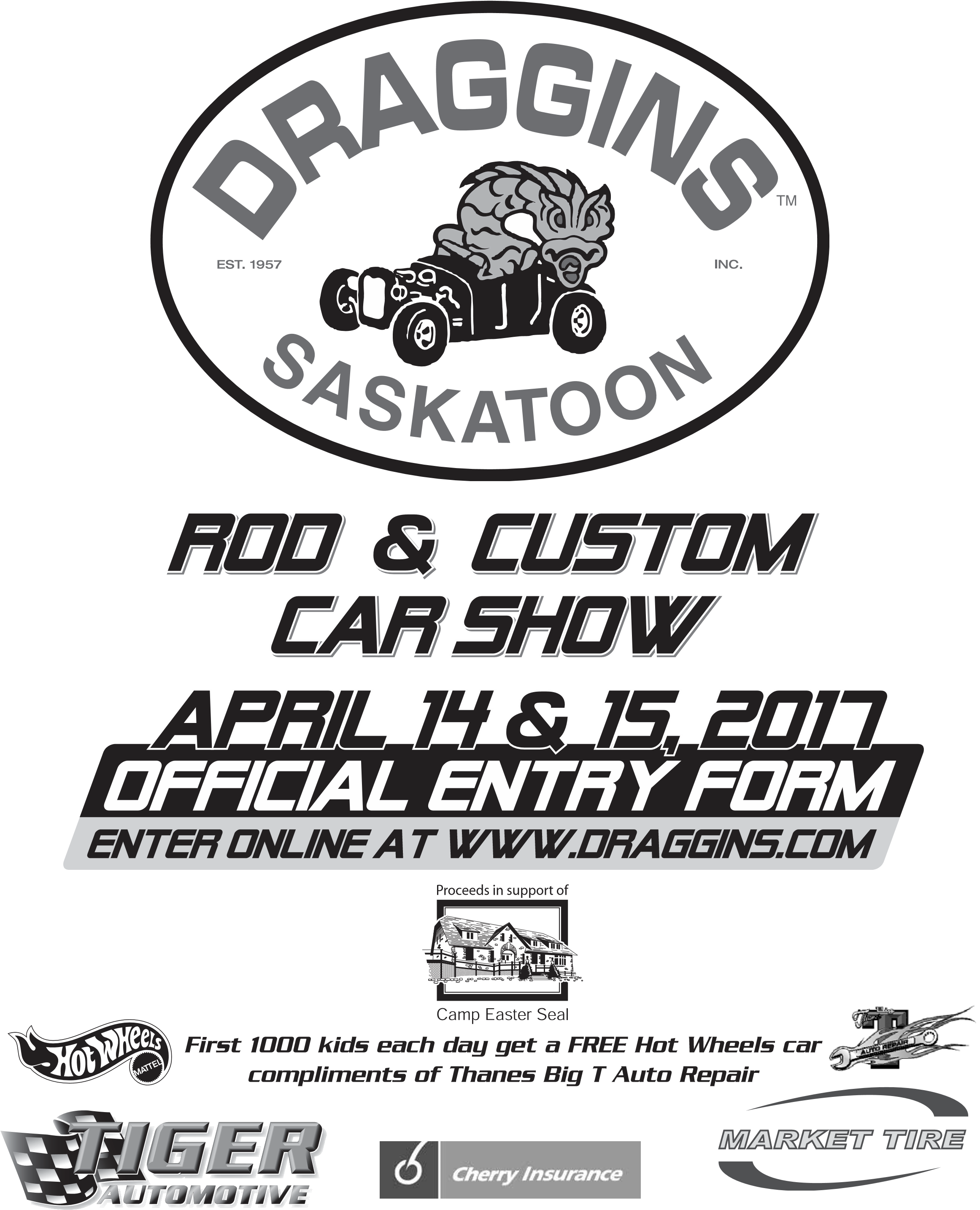 SASKATOON & ROSTHERNDRAGGINS CAR SHOW RULESa) The venue will be open at 3:00 pm on Thursday April 13 2017 and at 7:00 am on Friday April 14, 2017 for competitors to set up vehicles. All vehicles shall be in the venue by 9:00 am Friday April 14, 2017 and shall be ready for display at 10:00 am on Friday April 14, 2017. The venue must be cleared of participants and helpers on Thursday and Friday by 10:00 pm and shall re-open Saturday at 7:00 am.Doors will be open to the public Friday, April 14 and Saturday, April 15, 2017 from 10:00 am to 10:00 pm.All vehicles must be pushed in and out of the venue. The Club reserves the right to place the Entrant’s vehicle anywhere in the building subject to prearrangement.After vehicles are placed in the venue they shall not be started or moved unless permission is given to do so by Show Officials. No gasoline shall be kept or stored in any vehicle.Neither vehicles nor displays shall be removed until the completion of the Show. All vehicles and displays are to be removed from the venue after completion of the Show at 10:00 pm Saturday, April 15, 2017.No sound systems are permitted.Memberships, raffles, giveaways, advertising, and selling or dispersing of literature of any kind is prohibited unless permission is obtained from Show Officials.Any advertising materials and displays will require prior approval from Show Officials (example: no business advertising allowed). All displays must be made of fire proof material.Entries must be in by March 14, 2017 at the latest. The Club reserves the right to refuse any entry upon inspection at the door (entrance fee will be refunded)Entrants shall assume full responsibility to insure at their sole cost their vehicles against loss or damage, including but not limited to FIRE, THEFT and COMPREHENSIVE INSURANCE. Exhibitor stalls must be kept clear and reasonably clean.Unfinished (primed) vehicles are prohibited unless permission is granted by Show Officials.Alcoholic beverages are prohibited at the venue at all times.Each Entrant must supply their own lights and extension cords. A 15-amp circuit will be supplied to each stall. Any additional power will have to be requested, and will be an extra charge.Vehicles are subject to reclassification by the Club at the sole discretion of the Club if no more than a total of two vehicles have been entered in any one class. If a total of three vehicles are entered in any one class, only first and second place awards will be available. If four or more vehicles are entered in any one class, first, second and third place awards will be available.Failure to obey the above regulations will result in immediate disqualification and forfeiture of prize money, tow money and awards.The Club (which term shall de deemed to include all directors, members, officials and agents) shall not in any manner or for any cause be liable or responsible to the Entrant for any injury or damage to the Entrant or the Entrant’s helpers, vehicles or other property brought upon the premises where the Show is held, and whether or not the Club may be liable in law for such injury or damage the Entrant does hereby in consideration of being permitted to enter the Show and in further consideration of the payment to the Entrant by the Club of the aforementioned tow money (if any), and for other good and valuable consideration, remise, release and forever discharge the Club, its successors and assigns, of and from all actions causes, trespasses, damages, claims and demands whatsoever in the law or in equity which against the Club the Entrant ever had, now has or may in the future have by reason of any injury or damage to the Entrant or the Entrant’s helpers, vehicles or other property brought upon the premises where the Show is held. VERY IMPORTANTJudging of the Entrants’ vehicles will commence at 10:00 pm Thursday April 13, 2017.Judging is done numerically, then sheets are compiled and judge’s rulings are final.Standards and ropes will be supplied.If wall space is needed for your display, please indicate this on the Entry Form.Tow money will be paid by the Club for out of town entries from 100km or further, at a rate  of thirty (30) cents per km one way, up to a maximum of 1,500 km. Each Entrant will receive two (2) free exhibitor passes per vehicle entry. A limited number of additional exhibitor passes, valid for the duration of the Show, will be available for a cost of $5.00 each.Entries will be accepted or rejected by phone one week before the Show. Late entries will be held and accepted subject to the approval of the Entry Committee and space availability.First priority will be given to entries with displays. If a larger stall is required, please indicate this on the Entry Form.Please notify Entry Committee at least 48 hours prior to Show date if you are unable to attend.Entries submitted by Feb 10, 2017 will qualify for the Early Bird Draw of $250.00, winner to be drawn at the Show.PLEASE SEND ALL ENTRIES TO: 	 	FOR INFORMATION PHONE (AFTER 5:00 P.M.): DRAGGINS CAR SHOW ENTRIES 	 	WAYNE PEGG 306-384-7223Draggins Car Club 	 	JOEL PREFONTAINE 306-260-7832PO Box 1682 	 	MATT BROWN 306-382-9123Saskatoon, SK  S7K 3R8 	 	CLUBHOUSE: Phone 306-931-0181  Fax 306-931-0146ONLINE REGISTRATION: www.draggins.com     •     EMAIL: info@draggins.com    •      WEBSITE: www.draggins.comDRAGGINS ROD & CUSTOM CLUB PRESENTSSASKATOON’S 57th ANNUAL  ROD & CUSTOM SHOWPRAIRIELAND PARK • APRIL 14 & 15, 2017CAR# ___________ DATE RECEIVED: _________ ENTRY PAID: o CASH   o CHEQUE   o PAYPALMM / DD / YYYYDO YOU WANT YOUR CAR JUDGED?  o YES   o NOENTRY FORM (Please print clearly)NAME _________________________________________________PHONE ___________________________________ADDRESS _____________________________________________CITY ______________________________________PROV. __________POSTAL CODE _________________________EMAIL_____________________________________IF UNDER 25 YEARS OF AGE PLEASE INDICATE AGE__________YEAR, MAKE & BODY STYLE OF VEHICLE ____________________________________________________________BODY MODIFICATIONS ____________________________________________________________________________________________________________________________________________________________________________________________________________________________________________________________________________________________________________________________________________________________________________INTERIOR: o ORIGINAL o CUSTOM - IF CUSTOM, DESCRIBE _________________________________________________________________________________________________________________________________________________________________________________________________________________________________________________________________________________________________________________________________________DRIVELINE MODIFICATIONS _________________________________________________________________________________________________________________________________________________________________________________________________________________________________________________________________________DESCRIBE DISPLAY (CASH AWARDS) ________________________________________________________________________________________________________________________________________________________________(Standard $40.00 entry fee includes a 12’x20’ Stall. 20’x20’ Stalls are available for $80.00 each.) WALL SPACE REQUIRED: o YES    o NO           CLUB DISPLAY: o YES    o NOCLUB AFFILIATION ________________________________________________________________________________RECORD OF PAST SHOWS ATTENDED WITH VEHICLE ________________________________________________ _________________________________________________________________________________________________By signing below, I agree to be bound by the terms and conditions set out in this Entry Form. I also consent to Draggins Rod & Custom Club Inc. collecting the above information for the purposes of assessing my entry form and in connection with any and all promotional materials created by or for Draggins Rod & Custom Club Inc. This includes, but is not limited to, the use of photographs and videos of myself and my vehicle(s). For greater certainty, the Entrant authorizes the Club, and those acting with its authority, to use descriptions or photographs of entries in the Show without permission of the Entrant for purposes of trade, advertising, publicity, or promotion of any kind, and that the Entrant shall have no claims against the Club by reason of such use. I further acknowledge that members of the public are invited to this event and may take photos and/or videos of myself and my vehicle(s). I hereby release Draggins Rod & Custom Club Inc., its officers, directors and any duly appointed workers from all liability connected to the use of said photos and/or videos by those members of the public.I have read and agree to be bound by the rules and regulations set out above. o Yes o  NoSIGNATURE____________________________   DATE ______________________________For contact information or to submit your entry online visit www.draggins.comTROPHIESTROPHIES TO BE AWARDED TO ALL CLASSES, PLUS THE FOLLOWING SPECIAL AWARDS:SPECIAL AWARDSROD SWEEPSTAKES (JERRY’S J&L FRAME ALIGNMENT & AUTOMOTIVE) ..................................................... $150.00CUSTOM SWEEPSTAKES (DENT CLINIC) .............................................................................................................. $150.00COMPETITION SWEEPSTAKES (WALKERS AUTO & BODY SUPPLIES) ............................................................ $150.00 BIKE SWEEPSTAKES (AXXIS MOTORSPORTS LTD.) ............................................................................................ $150.00SPORT COMPACT SWEEPSTAKES (WSSL AUTO PARTS) .................................................................................. $150.00PEOPLE’S CHOICE (JUICY AUTOBODY) ............................................................................................................... $150.00 YOUNG RODDER (SASKATOON TRUCK CENTRE) .............................................................................................. $150.00COOL CARS (LADY LUCK AUTOMOTIVE) .............................................................................................................. $150.00ANTIQUE SWEEPSTAKES (IDEAL AUTO PAINT SOLUTIONS) ........................................................................... $150.00RESTORED SWEEPSTAKES (PRESTON CROSSING CANADIAN TIRE) ............................................................. $150.00COMPETITOR’S AWARDSBEST MILD PAINT (AUTOBODY SPECIALTIES/STANDOX) ................................................................................. $100.00   BEST WILD PAINT (MERLIN MOTORS AUTOBODY) ............................................................................................ $100.00    BEST BIKE PAINT (AXXIS MOTORSPORTS LTD.) (VICTORY MOTORCYCLES)................................................. $100.00OUTSTANDING OVERALL CUSTOM INTERIOR (BRAITHWAITE’S UPHOLSTERY 1989 LTD.) ...................... $100.00OUTSTANDING OVERALL ROD INTERIOR (GOLF’S CAR WASH) .................................................................... $100.00BEST BODY WORK 	POST ‘49 (MERLIN MOTORS AUTOBODY) .............................................................................................. $100.00  	PRE ‘48 (CARSTAR COLLISION) ................................................................................................................. $100.00BEST ENGINEERED (STREET DRIVEN) 	POST ‘49 (JERRY’S J&L FRAME, ALIGNMENT & AUTOMOTIVE) .......................................................... $100.00  	PRE ‘48 (IDEAL AUTO PAINT SOLUTIONS) .............................................................................................. $100.00BEST ENGINE COMPARTMENT (STREET DRIVEN) 	POST ‘49 (IDEAL AUTO PAINT SOLUTIONS) ........................................................................................... $100.00  	PRE ‘48 (NORTHSIDE ENGINE REBUILDERS) .......................................................................................... $100.00FIRST TIME SHOWN (CHERRY INSURANCE) ........................................................................................................ $200.00LONGEST DISTANCE (TIGER AUTOMOTIVE) ......................................................................................................... $200.00CUSTOM HIGHWAY CRUISERS (FIVE STAR TRUCK COLLISION CENTRE) ...................................................... $100.00WE WOULD LIKE TO HAVE QUALITY (FIREPROOF) DISPLAYS THEREFORE THE FOLLOWING CASH AWARDS WILL BE PRESENTED:BEST CLUB DISPLAY 	 	1ST (SUMMIT AUTO SERVICE).................................................................................................................... $250.00 	2ND (FULL THROTTLE CONCEPTS) .......................................................................................................... $150.00  	3RD (SPEEDY COLLISION 51st ST.) ............................................................................................................ $100.00BEST INDIVIDUAL DISPLAY 	 	1ST (THANE’S BIG T AUTO REPAIR) .......................................................................................................... $200.00	 	2ND (SUTHERLAND RADIATOR REPAIR) .................................................................................................. $150.00	 	3RD (WSSL AUTO PARTS) ........................................................................................................................... $100.00BEST EXHIBITOR’S PRESENTATION (MARKET TIRE) .......................................................................................... $250.00BEST DEALER PRESENTATION (ULTRA PRINT SERVICES LTD.) ........................................................................ $250.00 BEST COMMERCIAL VEHICLE (ROMEO’S TRUCKING) ....................................................................................... $200.00NOTE: 1st PRIORITY WILL BE GIVEN TO ENTRIES WITH DISPLAYS ENTRIES MUST BE IN BY MARCH 14, 2017 • DEADLINE FOR $250.00 EARLY BIRD DRAW IS FEBRUARY 10, 2017ONLINE REGISTRATION: www.draggins.com • EMAIL: info@draggins.com •  WEBSITE: www.draggins.com